SZENT JÓZSEF ÜNNEPEAPÁK NAPJA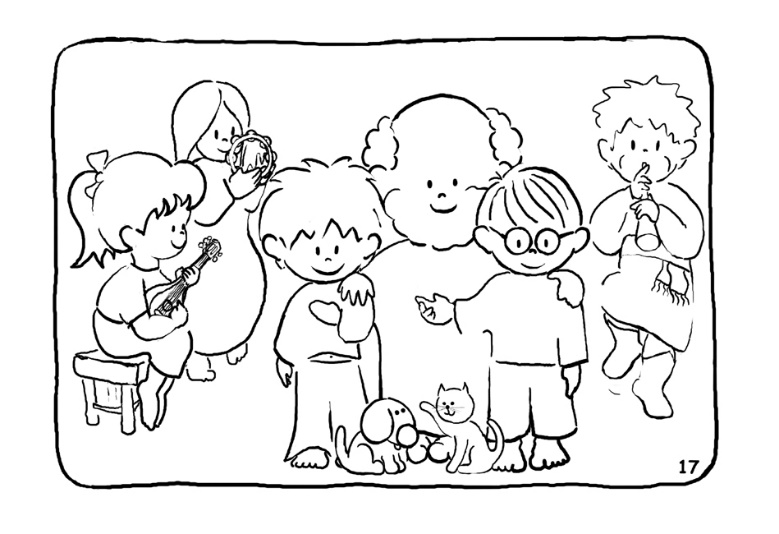 Szeretettel várjuk az apukákat, nagypapákata Szent Margit-templomban2024. március 17-én 10 órakor kezdődőApák napi ünnepségre,szentmisére és vidám együttlétre.A szentmise után apa-gyerek ügyességi próbával,anyukáknak beszélgetőkörrel,mindenkinek finom meglepetéssel készülünk.SZENT JÓZSEF ÜNNEPEAPÁK NAPJASzeretettel várjuk az apukákat, nagypapákata Szent Margit-templomban2024. március 17-én 10 órakor kezdődőApák napi ünnepségre,szentmisére és vidám együttlétre.A szentmise után apa-gyerek ügyességi próbával,anyukáknak beszélgetőkörrel,mindenkinek finom meglepetéssel készülünk.SZENT JÓZSEF ÜNNEPEAPÁK NAPJASzeretettel várjuk az apukákat, nagypapákata Szent Margit-templomban2024. március 17-én 10 órakor kezdődőApák napi ünnepségre,szentmisére és vidám együttlétre.A szentmise után apa-gyerek ügyességi próbával,anyukáknak beszélgetőkörrel,mindenkinek finom meglepetéssel készülünk.SZENT JÓZSEF ÜNNEPEAPÁK NAPJASzeretettel várjuk az apukákat, nagypapákata Szent Margit-templomban2024. március 17-én 10 órakor kezdődőApák napi ünnepségre,szentmisére és vidám együttlétre.A szentmise után apa-gyerek ügyességi próbával,anyukáknak beszélgetőkörrel,mindenkinek finom meglepetéssel készülünk.